MATEMÁTICA - dESAFIO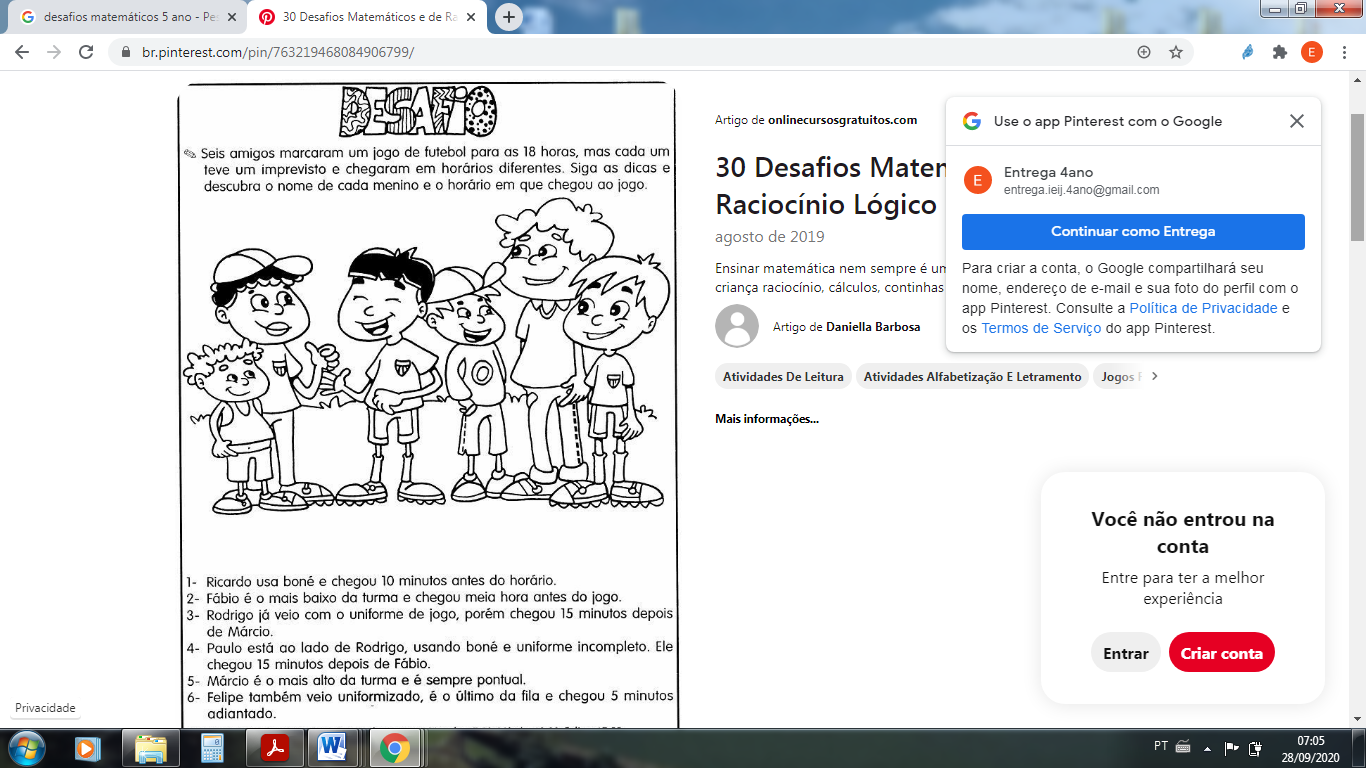 Escreva o nome de cada menino e o horário que cada um chegou.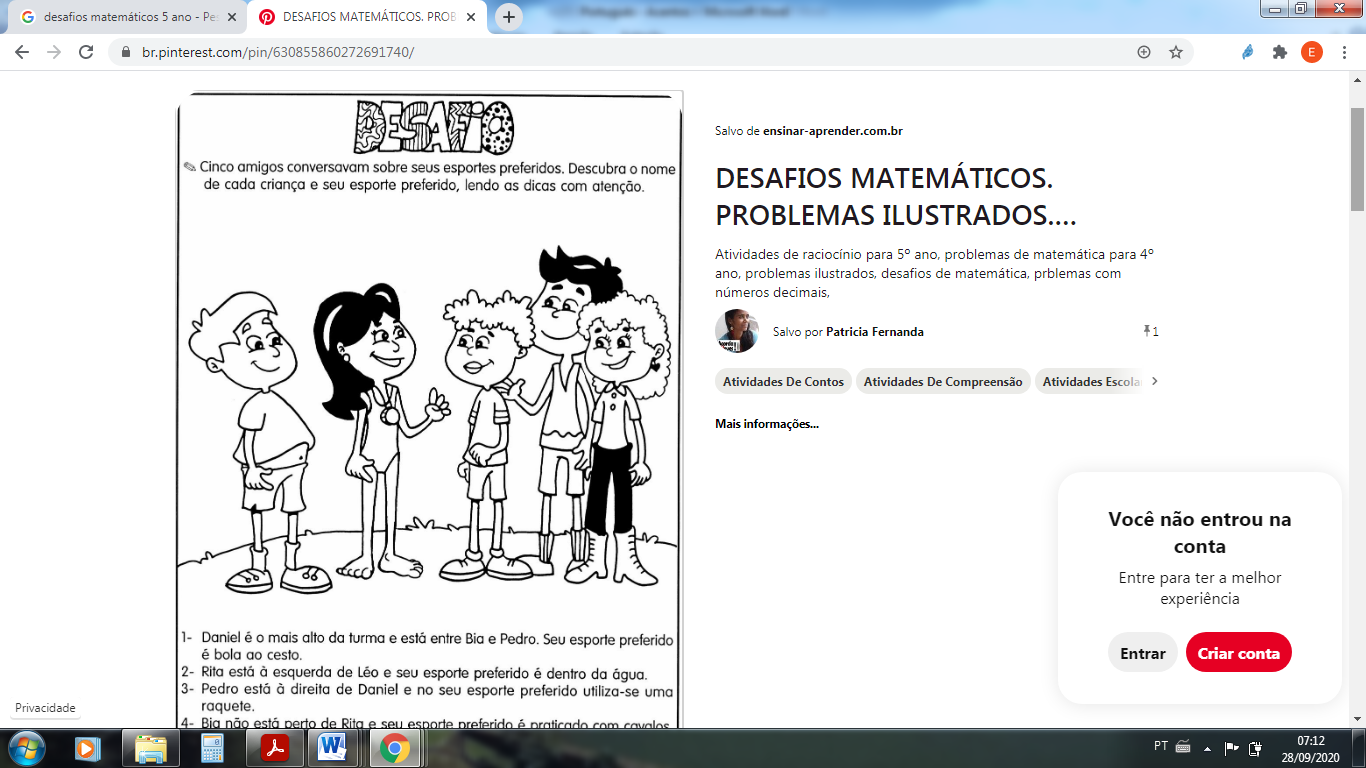 	_______   ______    ________  ____   ________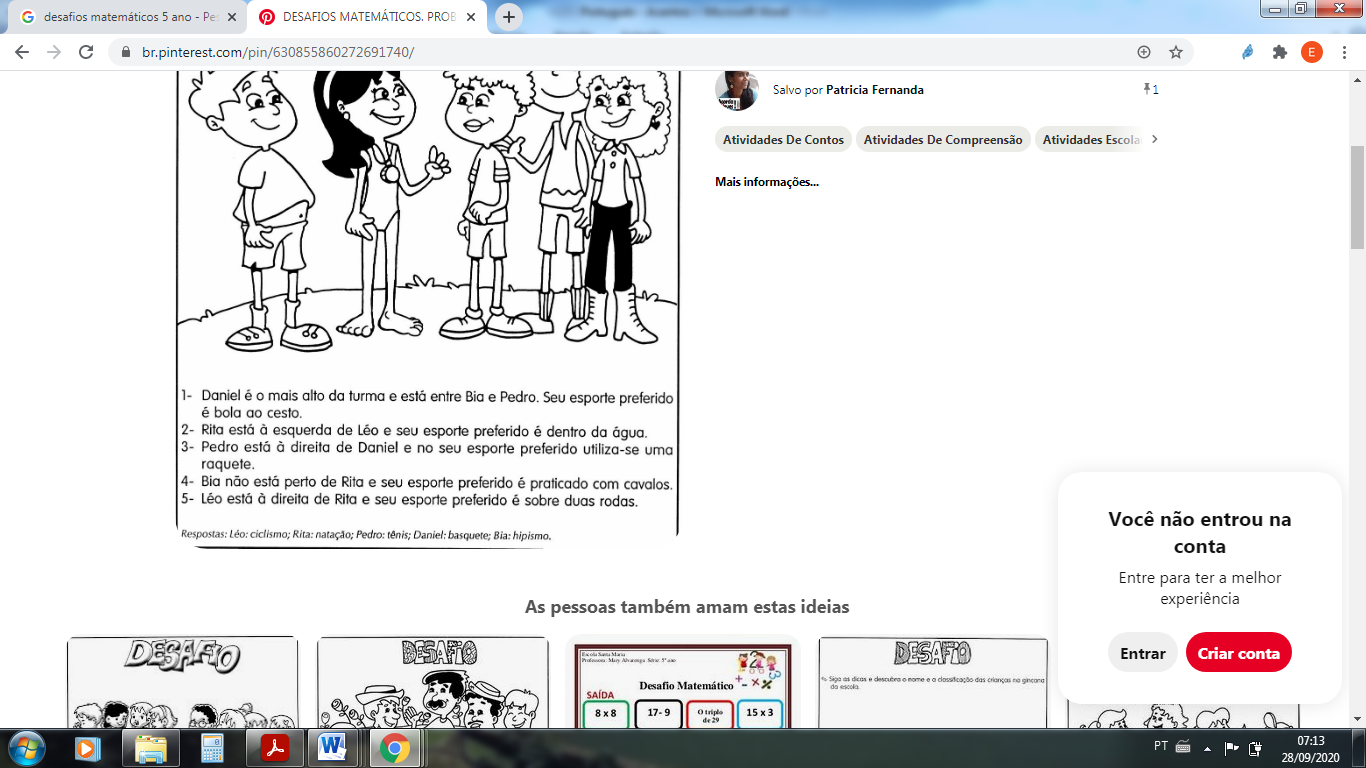 NOMEHORÁRIONOMEESPORTE PREFERIDO